IP WatchDog HWg-WR02a: ping restarterSledování funkce po IP (PING / WEB) nebo sériovém portu (RS-232), autonomní restart napájení při výpadku. Dva nezávislé kanály, průmyslové provedení.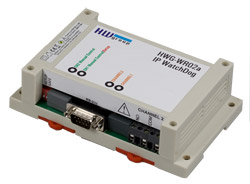 IP WatchDog WR02a periodicky detekuje funkci zařízení (vysílá nebo přijímá signál „žiju, vše OK“ po IP nebo RS-232). Pokud nedostane včas správnou odpověď, přepne relé a tím restartuje zařízení. IP WatchDog může hlídat dvě zařízení (dva nezávislé kanály, dvě relé na 110/230V AC).  IP WatchDog WR02a umožňuje spoustu nastavení - přesný způsob detekce funkce, nebo doba jak dlouho je zařízení ve stavu vypnuto. Aplikace v průmyslu usnadňuje montáž na DIN lištu a vnitřní relé, které mohou ovládat přímo 110/230V až 16A AC. Detekce výpadku se provádí pěti různými způsoby pro každý kanál samostatně (Ping Tx/Rx, Web page request/push, RS-232 data).Online demo: http://ipwatchdog.hwg.czEthernet: RJ45 (10BASE-T)WEB: Vestavěný web server, manuální reset a ovládání výstupů, LogyFunkce: Dva kanály, nezávislá kontrola funkce kanálu Metody detekce funkce pro každý kanál: Ping Push: IP WatchDog periodicky odesílá PING dotazyPing Request: IP WatchDog čeká na PING ze zařízení na definované IP adreseWeb Push: WatchDog periodicky detekuje funkci zadané web stránky (chyba 404)Web Request: IP WatchDog čeká na dotaz na vnitřní WEB stránku RS232 Rx:IP WatchDog čeká na sekvenci znaků v RS-232 datovém toku
Výstup kanálu: Relé DO výstup (NO/NC 230V/16A AC)